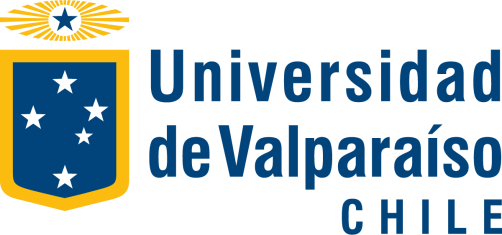 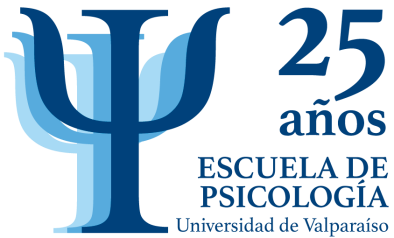 I Seminario Infanto Juvenil  UVPASO A PASO: INFANCIA, NIÑEZ Y ADOLESCENCIA.REFLEXIONES Y PRÁCTICAS PARA LA INTERVENCIÓNDESDE UNA MIRADA EVOLUTIVA VIERNES 7 DE AGOSTO 2015REALICE DEPÓSITO ENENVIAR COMPROBANTE DEPOSITO:   desiree.gonzalez@uv.cl, fono 32- 2508775Una vez realizado el depósito quedara recepcionada su inscripción al seminario.CONFIRMACIÓN: Recibirá confirmación de su inscripción dentro de 48 horas hábiles de recibida su información. IDENTIFICACIÓNIDENTIFICACIÓNNombre:Apellido:Email:Email:Institución:Fono: Profesión :Especialidad:A         Alumno (a ) del Diplomado Estrategias de            Intervención Infanto Juvenil :SI  ___       NO  ___*Si es alumno del diplomado no cancela inscripción al seminario